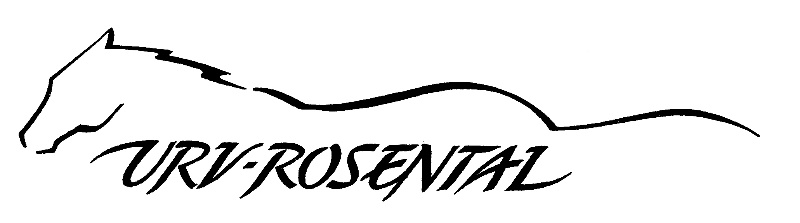 Einladung TREC C/E FerlachGenehmigt vom Österr. Pferdesportverband Turnier Nr.: 19378Cekoni-WieseA-9170 Ferlach, Major Trojerstraße 1705.05.2019Veranstaltungsinformation:Veranstalter:		URV-RosentalVeranstaltungsort: 	9170 Ferlach, Major Trojerstraße 17 Nennungsschluss:	TREC C 	15.04.2019 über ZNS			TREC E 	28.04.2019 Nachnennungen bis 02.05.2019Anmeldung:		Beate Cekoni cekoni@tierarzt-ferlach.at 0664-54 55 000Teilnahmebedingungen: Diese Veranstaltung wird nach dem internationalen, derzeit gültigen TREC-Regelbuch der FITE ausgerichtet. Mit der Nennung akzeptieren alle Teilnehmer die TREC-Regeln der FITE. Die Teilnahme erfolgt auf eigene Verantwortung, jeglicher Rückgriff auf den Veranstalter und seiner Mitarbeiter bzw. Helfer ist ausgeschlossen.TREC C/E: 	Einzel- oder Gruppenstart bis maximal vier Reiter pro Gruppe.Mindestalter der Reiter/innen bei Einzelstart 16 Jahre am Prüfungstag, bei Gruppenstart auch darunter, jedoch muss ein Reiter volljährig sein. Junioren am Turniertag noch nicht 16 Jahre. Pferde mindestens 5 Jahre altGeritten wird mit einer Kartenkopie im Maßstab 1:25.000, die vom Veranstalter bereitgestellt wird. Die Verwendung von Sprechfunk, GPS-Geräten oder Handy und die Inanspruchnahme von fremder Hilfe sind verboten. Aufgesessen am Veranstaltungsort und für sämtliche Reitaufgaben (inkl. Siegerehrung) besteht Helmpflicht! Reitgertenlänge während der PTV max. 70 cm! Sicherheitsweste (Level3) für alle Starter im Teilbewerb PTV! Für Hunde besteht Leinenpflicht!Jeder Reiter ist für Schäden, die er selbst oder sein Pferd sich selbst, seinem Pferd oder anderen Personen oder Sachen zufügt, selbst verantwortlich. Für einen ausreichenden Versicherungsschutz hat der Reiter selbst Sorge zu tragen.Impfschutz und Pferderegistrierung bzw. Identifizierung laut TREC-Reglement der FITE.Vorläufiger Zeitplan:Etwaige Änderungen vorbehalten! (siehe Aushang Meldestelle)Samstag 4.5. Meldestelle 16-18 Uhr geöffnet07:15 Meldestelle geöffnet (Beate Cekoni 0664-54 55 000)08:30 Kartenzeichnen 08:45 Start POR TREC C/E	Startintervall 5 min14:00 Start PTV TREC C/E16:00 (bzw. anschließend) Siegerehrung TREC C/EBei Anreise am 05.05. ist die Teilnahme trotzdem bereits am Vortag 04.05. bis 18:00 der Meldestelle per SMS oder per Mail bekannt zu geben (Beate Cekoni cekoni@tierarzt-ferlach.at 0664-54 55 000Keine Boxen am Veranstaltungsort! Begrenzte Anzahl von Boxen in der näheren Umgebung vorhanden! Begrenzte Anzahl Paddocks werden vom Veranstalter aufgestellt. Bedarf bei Anmeldung schriftlich übermitteln. Anmeldung - Gebühren:TREC C Nennung über ZNS bis drei Wochen vor Termin - Nennschluss 15.04.2019 Nachnennung lt. ÖTO möglichTREC E Nennung direkt bei Beate Cekoni bis 20.04.2019Nachnennung 	bis 02.05. direkt bei Beate Cekoni möglichNenngeld:	TREC C (ZNS)					16.-		TREC E, TREC CE Junioren	(Meldestelle)	16.- Startgeld:	Bewerb 1:  TREC E (Meldestelle)			POR 15.- Bewerb 2:  TREC E (Meldestelle)			PTV 10.- Bewerb 3:  TREC C (Meldestelle)			POR 15.- Bewerb 4:  TREC C (Meldestelle)			PTV 10.-Nenngeld und Startgeld aller Bewerbe auch rechtzeitig per Überweisung an URV Rosental (Überweisungsschein unbedingt mitbringen).Empfänger: 		URV Rosental, Dornach 8, 9162 StrauKontowortlaut: 	TREC Ferlach 2019Zahlungszweck:	bitte Startgeld (Bewerb) angeben Bankverbindung:	Volksbank Kärnten IBAN:			AT 89 4213 0901 0020 0576  BIC:		 	VBOEATWWKLAAnmeldungen TREC E an Beate Cekoni oder Tel: 0664-54 55 000Anmeldeformular online unter www.orientierungsreiten.com unter Formulare oder unter www.orientierungsreiten-kaernten.com unter Downloads bzw. Ende dieser Einladung zum Öffnen angefügt.Kontakte:Meldestelle: 		Beate Cekoni		0664-54 55 000	cekoni@tierarzt-ferlach.atTurnierleitung: 	Beate Cekoni		0664-54 55 000Turnierbeauftragter: 	Manfred Wakonig	0664-41 69 458Hufschmied:		Markus Wakonig	0664-42 36 645	Anfahrt:Major Trojerstr. 17 9170 FerlachIn Ferlach den Hinweisschildern „Parkfriedhof“ bzw. von St. Margareten im Rosental kommend am Kreisverkehr dem Schild „Cekoni-Hutter Steinmetzmeister“ oder „Parkfriedhof“ folgen. Zufahrt zu den Paddocks am Veranstaltungsort ist beschildert ( „TREC C/E Ferlach“)!Anmeldeformular:B E S O N D E R E   B E S T I M M U N G E N Ausländische Teilnehmerinnen benötigen für die Verbringung von Equiden eine amtliche Gesundheitsbescheinigung, gemäß der Richtlinie des EU-Rates 2009/156/EG, Anhang II. Alle TeilnehmerInnen und BesucherInnen (egal in welcher Funktion) erteilen bei der Anmeldung oder Zutritt zum Veranstaltungsort die Zustimmung, dass ihre Daten laut Datenschutzgrundverordnung (DSGVO) ermittelt, verarbeitet und weitergeleitet werden dürfen und dass sie damit auch ihre Zustimmung zur Bildverarbeitung samt akustischer Information geben. Sonstiges: Für den Orientierungsritt und für die P.T.V-Aufgaben ist der Reithelm Pflicht. Alle Reiter haben in der PTV eine Schutzweste zu tragen.  Es kann in Gruppen bis zu 4 Reitern oder einzeln geritten werden. Kinder und Jugendliche bis 16 Jahre dürfen den Orientierungsritt nur in Begleitung eines Erwachsenen reiten. Mit der Teilnahme erkennt jeder Teilnehmer diese Bedingungen und das Reglement der FITE und der ÖTO verbindlich an. Die Bestimmungen der STVO sind einzuhalten. Jeder Reiter ist für Schäden verantwortlich, die er selbst oder sein Pferd, sich selbst oder anderen Personen zufügt bzw. für Sachschäden, die von Pferd/Reiter verursacht werden. Jeder Reiter muss den ausreichenden Versicherungsschutz für sich und sein Pferd nachweisen. Alle Details und Anforderungen der einzelnen Kategorien unter www.orientierungsreiten.comTREC - C zählt zum Orientierungscup 2019 Pferdepass mit aktivem Impfschutz für alle Bewerbe notwendigBewerb 1,2: Mitgliedschaft bei einem dem OEPS angeschlossenen VereinBewerb 3 und 4: zu oben Lizenz oder Startkarte, Turnierpferderegistrierung